Didenko Alexsandr GrigorevichExperience:Position applied for: Motorman 1st classDate of birth: 10.08.1966 (age: 51)Citizenship: UkraineResidence permit in Ukraine: NoCountry of residence: UkraineCity of residence: KhersonPermanent address: str. Kylika 128 aContact Tel. No: +38 (050) 711-69-70 / +38 (055) 235-25-95E-Mail: didenkoann@mail.ruU.S. visa: NoE.U. visa: NoUkrainian biometric international passport: Not specifiedDate available from: 02.11.2012English knowledge: PoorMinimum salary: 1700 $ per monthPositionFrom / ToVessel nameVessel typeDWTMEBHPFlagShipownerCrewingMotorman 1st class12.08.2013-02.01.2014LimilessTug Boat362cumens-moldovaGoldfox LimitedGoldfox LimitedMotorman 1st class03.04.2013-06.08.2013ToulonBulk Carrier8900Sulrer 5RD68B100-p. LomeVernon Business LTDVernon Business LTDMotorman 1st class15.11.2011-11.05.2012Santa ElenaDry Cargo2576Scoda-moldovaFeru ShippingFeru ShippingMotorman 1st class17.01.2011-15.10.2011DuneGeneral Cargo2457Scoda 2/525kw-moldovaHelmyman Shipping LTDHelmyman Shipping LTDMotorman 1st class26.09.2009-01.04.2010Ref - 607Refrigerator1400SKL8VDS36/24-moldovaSigal ShippingSigal ShippingMotorman 1st class07.10.2008-13.05.2009Victor NalalikhinRo-Ro4487DKRN65/140-5-ukraineTFDTFDMotorman 1st class01.05.2008-01.07.2008PalmiraDry Cargo2406NVD-moldovaAriona Finance LLPAriona Finance LLP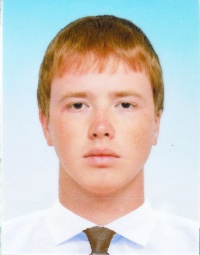 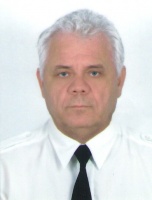 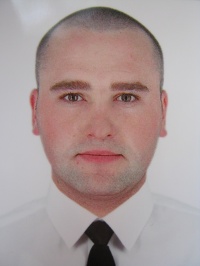 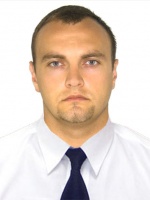 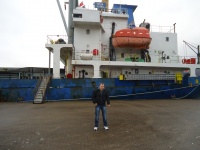 